Side 920A Handicap  Tilknyt bilag til person med handicap Side 920A Handicap  Tilknyt bilag til person med handicap Side 920A Handicap  Tilknyt bilag til person med handicap Naviger frem til side 920ALT + Q 920Søg personen frem Søg personen frem i detailvisning på side 920A.Se evt. Huskeseddel Søg person med handicap side920Tilknyt bilag til personenVælg knappen Bilag. Side 920A_BI åbnes.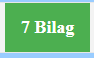 Tilknyt nyt bilagVælg knappen Tilføj nyt bilag.Side 920B åbnes. 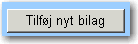 Tvungne felterUdfyld Felterne: BilagstypeDatoBilagstype er et dropdown felt. Vælg en værdi i feltet. Indtast dato i datofeltet.Felterne er tvungne og skal udfyldes. 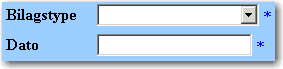 BeskrivelseSkriv en kort beskrivelse af det konkrete bilag. Max. 30 tegn. 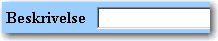 Gem BilagetKlik på Anvend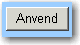 Tilknyt dokument til bilagetTilknyt dokument til bilagetTilknyt dokument til bilagetVælg filDer kan nu tilknyttes et dokument der uddyber bilaget. Dokumentet hentes fra filsystemet ved at klikke på knappen: ”Vælg fil” eller ”Gennemse”. 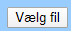 Eller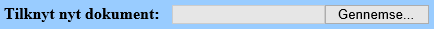 Tilknyt dokumentNår dokumentet er valgt i filsystemet, skal det tilknyttes bilaget. Klik på knappen Tilknyt dokument.Vigtigt: Hvis dette ikke gøres er dokumentet IKKE tilknyttet bilaget!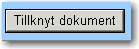 Gem BilagetKlik på AnvendOg/Eller Klik på OK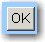 Version 7.0Dato: 29.03.2021/MIL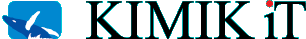 